
TQF 3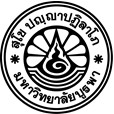 Course SyllabusEx. 1071111 Nursing 1 (Nursing I)
Faculty of Nursing, Burapha University
Bachelor of Nursing Program 
Semester No. ..... Academic Year 2023Course DetailsName of Education Institution  Burapha University
Campus/Faculty/Department   Faculty of Nursing Section 1 Course Information
Section 2 Learning Outcomes of Courses	2.1 Course learning outcomes (CLOs), Teaching and Learning Activities (TLAs), and Student Assessment methods (SAs) Section 3 Teaching Schedule and Lesson Plans3.1 Teaching schedule, Learning outcomes, and assessment3.2 Lesson Plan (Attach a specific lesson plan file. LLOs in the system. TQF BUU) 
3.2 The number of hours per week that professors provide academic counseling and guidance to individual students.
	Let students know that they can consult with their professors individually or in groups according to their needs per week. Not less than hour Students are allowed to call or email to inquire at any time.   (Able to adjust communication channels according to the course)Section 4 Measurement and Evaluation1. Measurement
2. Summary of measurement composition and proportions 
3. Proportion of measurement components that correspond to learning outcomes 4. Evaluation	Consideration of grading evaluation based on criteria the grades are as follows:5. Guidelines for assessing the achievement of theoretical courses for the Bachelor of Nursing Program (This text can be added to the theory course.)
	(1) Students must have at least 80% of attendance of the total course time to be eligible for the final exam (Burapha University Regulations on Undergraduate Education B.E. 2565 (2022) Page 12).
	(2) Students' leave of absence is classified into 2 types.
		2.2 Personal leave 
			2.2.1 Reasonable leave of absence: A leave letter must be approved by instructors and advisors at least 1 business day before. 
			2.2.3 Emergency leave: Must be notified to the instructors and advisors for acknowledgment and approval. In case of an emergency, the student can leave immediately; however, it is at the discretion of the instructor and person in charge of the course. The student must submit a letter of absence immediately on the day of return.		2.3 Sick leave
		               Must notify instructors and advisors for acknowledgment and approval first. In the event of a sudden illness, the students are allowed to take immediate leave; however, sick leave form must be submitted along with a medical certificate every time, and students must follow up on the assignments assigned by the professor.	(3) In the event that the student fails to pass the required examination score In midterm or final exams, students must give a re-exam to achieve the expected learning outcomes of the course.	
	(4) In cases where students score less than C grades in courses in the vocational group, the parents will be notified about the students’ academic results, and they cannot graduate as per the regulations of the Nursing Council. (Nursing Council Regulations On the Approval of Vocational Education Programs in Nursing and Midwifery at the Vocational Level B.E. 2563 (2020) p. 43). Students must re-enroll (Regrade) to be graduates according to the criteria set by the Nursing Council.
	 (5) A “F grade” may be assigned if the student failed to meet the study or evaluation. This can be done in the following cases:
		4.1 Students are absent from the exam without the approval of the Dean.
		4.2 Students do not meet the study time criteria.
		4.3 The student who commits an offense or violates the assessment regulations, or cheats or is dishonest during the evaluation process they may fail in the examination in that course. (Burapha University Regulations on Undergraduate Education B.E. 2565 (2022) p.14)
	(6) After obtaining the grades officially, the student has the right to request details of the assessment of learning achievement after 7 days based on the appeal policy on the assessment of learning achievement of the faculty. Learners have access to information via the Faculty of nursing official website as linked at https://nurse.buu.ac.th/2021/form-Two..phpGuidelines for assessing the theoretical courses for graduate students
 (This text can be added to the theory course.)
	(1) Students must meet the credit hours as specified in the curriculum in order to be eligible to take the assessment of that course. (Burapha University Regulations on Postgraduate Education B.E. 2566, page 16)
	(2) Leave of absence classified into 2 types;
		2.1 Personal leave 
			2.1.1 Reasonable leave of absence: Leave of absence approved by instructors and advisors must be submitted at least 1 business day before. 
			2.1.2 In case of emergency leave Instructors and advisors must be notified and obtained approval first. On the day of business leave immediately, you can take a leave of absence. This is at the discretion of the instructor and the person in charge of the course, and the student must submit the leave of absence immediately on the day of return.  	    2.3 Sick leave
			Must notify instructors and advisors for acknowledgment and approval first. In the event of a sudden illness, the students are allowed to take immediate leave; however, sick leave form must be submitted along with a medical certificate every time, and students must follow up on the assignments assigned by the professor.
	 (3)  In the following cases, an F grade may be assigned:
		4.1 Students miss the exam without the approval of the Dean.
		4.2 Students do not meet the study time criteria.
		4.3 The student who commits an offense, or violates the assessment regulations, cheats or shows dishonesty will fail the examination in that course. (Burapha University Regulations on Postgraduate Education B.E. 2566 (2023) p. 17).
	(5) After obtaining the grades officially, the student has the right to request details of the assessment of learning achievement after 7 days based on the appeal policy on the assessment of learning achievement of the faculty. Learners have access to information via the Faculty of nursing official website as linked at https://nurse.buu.ac.th/2021/form-Two..phpSection 5 Teaching and Learning Resources1. Textbooks and main documents
2. Textbooks and Recommendation Documents
AppendixSection 6 Assessment and improvement of course operations1. Problems encountered from previous courses2. Issues to be revised this time3. Verification of the learning management process
Appendix  Summary table of consistency analysis of Course learning outcomes (CLOs) and Program learning outcomes (PLOs)
1. Course code and name   	1071111 Nursing 1 (Nursing I)2. Number of credits       2 (0-8-2)	3. Curriculum and Course type 	Bachelor of Nursing Program (Revised B.E. 2564)          General education/core course/ specific professional course4. Course Description 5. Course Objectives	1)	2)	3)6. Instructor in charge of the course/instructor
	6.1 Teacher in charge of the course
	teacher...............................................................		Chairman
	Email address: ...........................@buu.ac.th
	teacher...............................................................		Committee
	Email address: ...........................@buu.ac.th
	teacher...............................................................		Secretary
	Email address: ...........................@buu.ac.th	6.2 Instructors
	teacher...............................................................		Email address: ...........................@buu.ac.th	teacher...............................................................		Email address: ...........................@buu.ac.th	teacher...............................................................		Email address: ...........................@buu.ac.th	teacher...............................................................		Email address: ...........................@buu.ac.th
	teacher...............................................................		Email address: ...........................@buu.ac.th7. Semester/Year of study	Semester /2565 For First Year Students          Number of people		group 01 Monday	                    amount		 person		group 02 Tuesday	                    amount		 person		group 03 Wednesday                      amount		 person8. Prerequisite Courses (pre-requisite) or co-requisite  : Yes / No9. Place of study 	Faculty of Nursing, Burapha University		group 01 Room number     	          		group 02 Room number   	           		group 03 Room number     	          8. Date of last preparation or revision of course detailsLearning OutcomesProgram learning outcomes (PLOs)  Course learning outcomes (CLOs) Teaching and Learning Activities(TLAs)Student Assessment methodsMoral and Ethics1.1 Demonstrate morality, ethics and a positive attitude towards the nursing profession.  1.1.1 Be honest, disciplined, punctual.CLO 1 Cite academic sources. Comply with regulations, attend classes, and submit work on time.- Let students cite the source of information.- Academic citations are correct.(Assessment Report)KnowledgeCognitive skills Interpersonal relationships and responsibilitiesNumerical analysis skills Communication and Information Technology skillsProfessional Practice SkillsWeekGroup/Date – TimeGroup/Date – TimeGroup/Date – TimeTitle/DetailsNumber of hoursTeaching activities and materials usedLearning OutcomesAssessment for Lesson learning outcomesWeekGroup 01MondayGroup 02 TuesdayGroup 03WednesdayTitle/DetailsNumber of hoursTeaching activities and materials usedLearning OutcomesAssessment for Lesson learning outcomesone1 Jan 239.00-10.00 Instructor
2  Jan 239.00-10.00 hrs.teacher3 Jan 239.00-10.00 hrs.teacher1. .2- Lectures- Join the discussion- Make a situation analysis reportCLO 1, CLO 2, CLO 3 - Situation Analysis Report Assessment Form- 4 midterm exams - QuizObjective Course learning outcomes-aligned objective How to measureProportionPeriodMeasurement elementsMeasurement proportionMeasurement elementsProportion of measurement based on learning outcomes (%)Proportion of measurement based on learning outcomes (%)Proportion of measurement based on learning outcomes (%)Proportion of measurement based on learning outcomes (%)Proportion of measurement based on learning outcomes (%)Proportion of measurement based on learning outcomes (%)Measurement elementsMoral and EthicalknowledgeCognitive skillsCognitive skillsInterpersonal RelationshipsNumerical analysis skills TotalMeasurement elementsCLO 1CLO 2CLO 3CLO 4CLO 5CLO 6TotalSample Examination3020555Example of work 15151055545Total5453535510100 LevelRating range A≥80 %B+75-79 %B70-74 %C+65-69 %C 60-64 % D+ 55-59 % D50-54 %F<50 %IIncompleteLearning OutcomesMoral and EthicalknowledgeCognitive skillsCognitive skillsCognitive skillsCognitive skillsInterpersonal relationships and responsibilitiesInterpersonal relationships and responsibilitiesNumerical analysis skills Communication and Use of Information TechnologyNumerical analysis skills Communication and Use of Information TechnologyNumerical analysis skills Communication and Use of Information TechnologyProfessional Practice SkillsLearning Outcomes PLO 1.1   PLO 2.1  PLO 3.1  PLO 3.2PLO 3.3 PLO 3.4  PLO 4.1 PLO 4.2  PLO 5.1PLO 5.2PLO 5.3PLO 6.1Responsibilities of the course according to Section 2            (I)            (I)            (I)            (I)            (I)CLO 1CLO 2CLO 3CLO 4